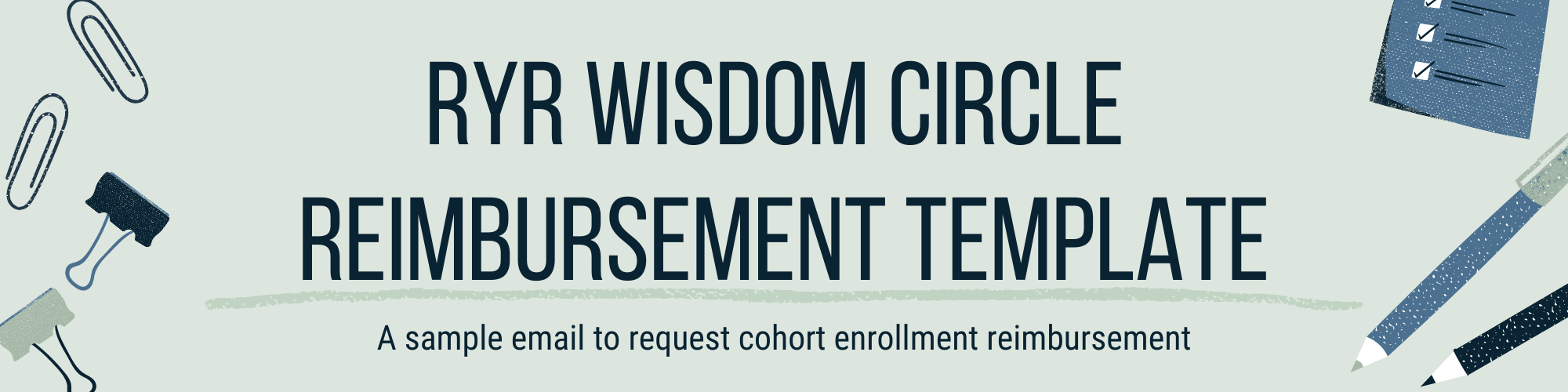 Hi [INSERT FIRST NAME],I would like to enroll in the Revolutionize Your Role Wisdom Circle Membership Program, a peer-to-peer learning community for HR leaders, to help me expand my knowledge, capabilities, confidence, impact, and network with peers on modern HR best practices.The annual program costs $1,500 USD and I’m writing to request your approval to make the purchase from our learning and development budget.The program has been highly referred through my network and based on the structure of the program and reviews I’ve seen, I’m confident it will provide me the support, as well as tangible and actionable resources and learning that I’ll be able to apply right away.It will also help me expand my network instantly with peers around the world that I can connect with to share ideas and challenges that I can bring back to my role. Some of the specifics benefits include:A meeting cadence and small group size that ensures a high level of connection, individualized attention, and fits into the schedule of busy HR leaders. Content that is curated and customized to meet my unique needs and that of other participant members.Connecting with top-notch HR peers to help me further develop my skills and capabilities in a variety of HR subject areas (including things like people analytics, diversity/equity/inclusion, performance management, and leadership development).Direct access to facilitator between meetings for any pressing, in-the-moment coaching and guidance needed.Lifetime access to a private peer community to collaborate and share resources and learning. Access to a resource library of templates, tools, resources, and benchmarking.The group meets virtually twice per month, so there won’t be any additional costs from airfare, time off, hotels, etc. associated with typical conference-oriented learning. I appreciate your consideration. If you have any questions or need any other information please let me know. Thank you,[YOUR NAME]